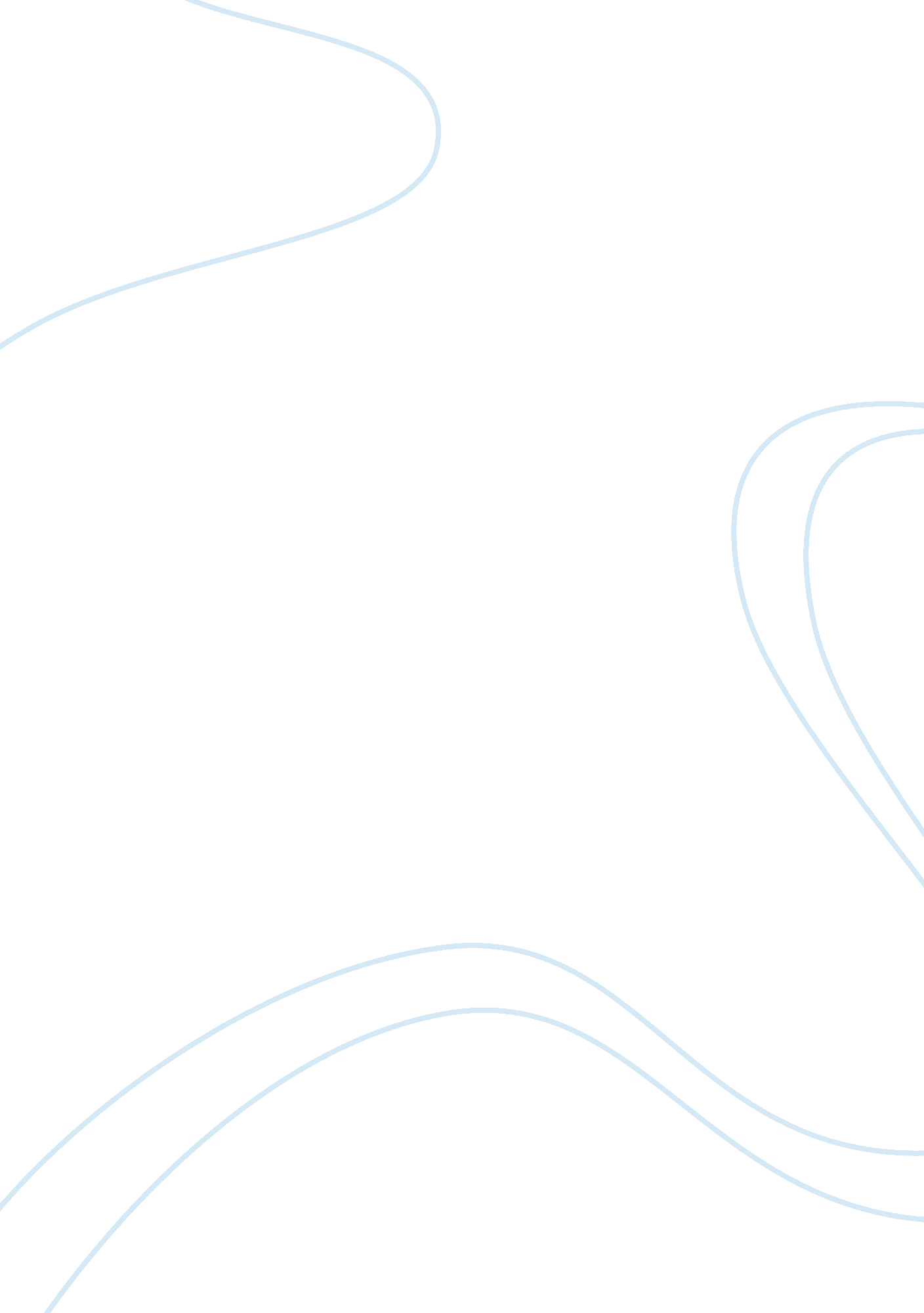 StudentshipSociology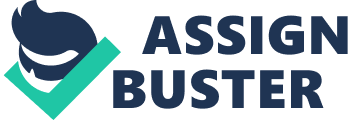 Introduction: " Clothes makes a man". The outfit of a person depicts the personality and express the attitude. Clothes are the window which opens our spirit, our ideas, our views and our life style 
to the world. They strengthen and empower us to make us feel beautiful from inside and out. 
We are constantly being influenced by the places and people around us; we mold and 
adjust to our surroundings depending upon various constraints which play crucial role in 
defining what we are! 
These parameters are- 
I . Gender: Both the genders represent different aura and gesture. 
Women's wear: Includes day wear, evening wear and lingerie; are more towards glamour, 
sophistication and as per the occasion. E. g. range of collection in Indian culture- bridal, 
traditional and formal. 
Men's wear: Includes day wear and evening wear; are more towards casual, comfortable, smart 
and elegant. E. g. range of collection in Indian culture- Traditional (Kurtas and Sherwanis) and 
formals. 
II. Postcolonial study: It deals with cultural identity in colonized societies, Partha Chaterjee, in 
The Nation & its Fragments, characterizes the colonial project as " the normalizing role of 
colonial differences namely the preservation of the alienness of the ruling group" 
(). 
This at times leads to creative resistance (Wikipedia: Fashion). 
E. g The Indians living in US or UK normally follows the code and conduct of their apparel based 
on Indian tradition and culture albeit their environment is diverse. 
III. Taste and Society: Every individual is known for the individuality he has. This has a direct 
correlation with the upbringing, perception and awareness possessed through expositional 
binding of family ethics and environment. To what extent society has influenced an entity is 
portrayed through his understanding about the trend that fashion conjures. 
Conclusion: 
These factors play the foremost role in developing a deep understanding about the trend 
of fashion; may possibly be it is related with the garment fashion/ leather fashion/ accessories 
fashion. The creativity or innovation made by the designer should match with the taste of the 
society to sell his/her creativity and originality in local market. 
The excellent communication skills help in articulating the thoughts and ideas and 
understand the client's requirements and get the feedback so as to set the trend in the market. 

Bibliography: 
1. " Fashion " Wikipedia : The Free Encyclopedia. 11 Aug 2008 